DEDICATIONWe dedicate this year’s Annual Town Report to Tammy Pierce, Roger Johnson, Jeff Jordan and Kathy Gideonfor their years of service, counsel and guidance to our Town.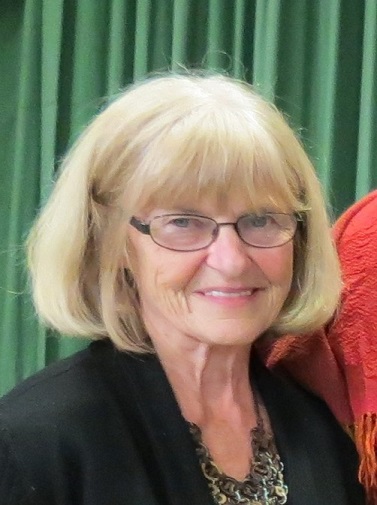 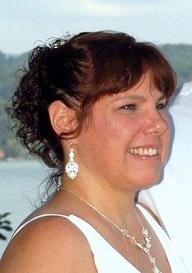 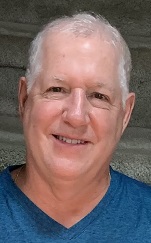 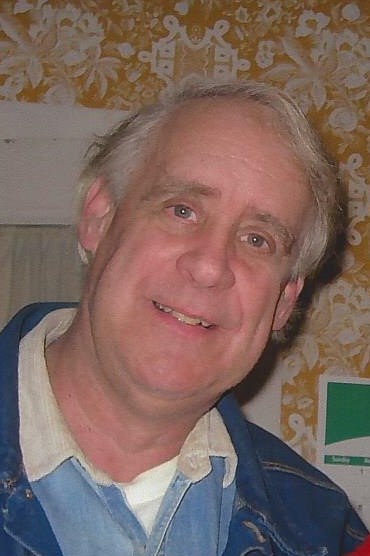 INDEXAccountant’s Report . . . . . . . . . . . . . . . . . . . . . . . . . . . . . . . . . . . . . . . . . . . . . .   35-38Animal Control Officer’s Report  . . . . . . . . . . . . . . . . . . . . . . . . . . . . . . . . . . . .	18Appointed Officials  . . . . . . . . . . . . . . . . . . . . . . . . . . . . . . . . . . . . . . . . . . . . . . .	  4Assessors Report  . . . . . . . . . . . . . . . . . . . . . . . . . . . . . . . . . . . . . . . . . . . . . . . . .   24Board of Health Report  . . . . . . . . . . . . . . . . . . . . . . . . . . . . . . . . . . . . . . . . . . . 	13Board of Selectmen Report . . . . . . . . . . . . . . . . . . . . . . . . . . . . . . . . . . . . . . . . . .	  5		Building Department Report . . . . . . . . . . . . . . . . . . . . . . . . . . . . . . . . . . . . . . . .  22Cemetery Commission Report	. . . . . . . . . . . . . . . . . . . . . . . . . . . . . . . . . . . . . . .  18Community Christmas Committee Report . . . . . . . . . . . . . . . . . . . . . . . . . . . . .  32Conservation Commission Report . . . . . . . . . . . . . . . . . . . . . . . . . . . . . . . . . . . .  19Council on Aging Report . . . . . . . . . . . . . . . . . . . . . . . . . . . . . . . . . . . . . . . . . . .   23Elected Officials . . . . . . . . . . . . . . . . . . . . . . . . . . . . . . . . . . . . . . . . . . . . . . . . . . .	. 3		Emergency Management Director’s Report . . . . . . . . . . . . . . . . . . . . . . . . . . . 	25Fire Department Report . . . . . . . . . . . . . . . . . . . . . . . . . . . . . . . . . . . . . . . . . . . 	20Gas Pipe & Plumbing Inspector Report . . . . . . . . . . . . . . . . . . . . . . . . . . . . . . .  22Hancock School & all Educational Reports . . . . . . . . . . . . . . . . . . . . . . . . . . . .	26-31Historical Commission Report	 . . . . . . . . . . . . . . . . . . . . . . . . . . . . . . . . . . . . . .	23Planning Board Report . . . . . . . . . . . . . . . . . . . . . . . . . . . . . . . . . . . . . . . . . . . .	24School Superintendent’ Report . . . . . . . . . . . . . . . . . . . . . . . . . . . . . . . . . . . . . .	26Taylor Memorial Library Trustee Report . . . . . . . . . . . . . . . . . . . . . . . . . . . . .	25Tax Collector’s Report . . . . . . . . . . . . . . . . . . . . . . . . . . . . . . . . . . . . . . . . . . . . 	33Town Clerk’s Report . . . . . . . . . . . . . . . . . . . . . . . . . . . . . . . . . . . . . . . . . . . . . 	12Treasurer’s Report . . . . . . . . . . . . . . . . . . . . . . . . . . . . . . . . . . . . . . . . . . . . . . .    34Warrant . . . . . . . . . . . . . . . . . . . . . . . . . . . . . . . . . . . . . . . . . . . . . . . . . . . . . . . . .    6Wiring Inspector’s Report . . . . . . . . . . . . . . . . . . . . . . . . . . . . . . . . . . . . . . . . . .  22ELECTED OFFICIALSBoard of Assessors 					Library TrusteesLinda Burdick, Chairman 2021 			Connie Chase 2021Christie Moran 2023					Joan Burdick 2023Renee Hanson 2022					Jane Roberts 2022Board of Health 					Moderator				John Quimby, Chairman 2021 			Brian Fairbank 2021Melissa Leab 2021 Wendy Kipp 2021 					Planning BoardMelanie Jackson 2022 				Christie W. Moran, Chairman 2021Greg Canales 2022					Sherman L. Derby, Sr. 2023							Zach Hanson 2022Board of Selectmen 					Leo Laviolette 2022Sherman L. Derby, Sr., Chairman 2023 		Barbara Markessenis 2021Don Rancatti 2021 Dave Boyer 2022					School Committee							Alex Kastrinakas, Chairman 2022Cemetery Commission 				Melissa Turner 2023Donald Cassavaugh, Chairman 2023	 		Bruce Weiner 2022Lydia Cassavaugh 2022 				Patricia Bishop 2021Tanya Rathbun 2021 					Mark Gaskill 2021Constable 						Tax CollectorMark Gaskill 2022					Julie Williams 2022Finance Committee					Town ClerkLinda Burdick, Chairman 2021 			Linda Burdick 2022Sharon Hyde 2021 Renee Hanson 2022					Treasurer							Joan Burdick 2022APPOINTED OFFICIALSAgricultural Commission: Judy Leab 2021, Elizabeth Hyde 2023, Carolyn Sebring 2022  Animal Control Officer: Donald Cassavaugh 2021Auxilary Police: Don Rancatti 2021Board of Registrars: Lydia Cassavaugh 2021, Renee Hanson 2021Building Inspector: Rob Rosier 2021Conservation Commission: Paul Hyde 2022, Robert Leab 2023, Kevin Nichols 2021, Rick Ehle 2022, Robin Keeney 2021, One unfilled appointmentCouncil on Aging: Margaret Fenander, Chairman 2021, Joan Burdick 2021, Kathleen Gideon 2021, Marjorie Feathers 2021, Lydia Cassavaugh 2021District Commissioner to Northern Berkshire Solid Waste: John Quimby 2022Emergency Management Director: David Rash 2021Fire Chief: Michael Williams 2021First Assistant Fire Chief: Anthony Anderton 2021Second Assistant Fire Chief: Ross Jackson 2021Fire Police: David Rash 2021Forest Warden: Michael Williams 2021Gas Pipe Inspector and Plumbing Inspector: Thomas DiCicco 2021Assistant Plumbing Inspector:Health Inspector: Scott Krzanik, 2021Highway Supervisor: Sherman L. Derby, Sr. 2021Historical Commission: Marjorie Feathers, Chairman 2021, Elna Rodda 2023, Jennifer Fenander 2021, Hiram Greene 2022, Kathleen Gideon 2023, Cynthia Grauman 2022, Nan Derby 2023Insurance Agent: Dave Boyer 2021911 Numbering Official: Dave Boyer 2021Northern Berkshire Cultural Council: Erica Wetherell 2022Police Chief: Sherman L. , Sr. 2021Procurement Officer: Sherman L. , Sr. 2021Assistant Procurement Officer: Rebecca Phillips 2021Special Police: Dave Boyer 2021Superintendent of Streets: Don Rancatti 2021Tree Warden: Dave Boyer 2021Trench Permitting Authority: Dave Boyer 2021Veteran’s Agent and Veteran’s Burial Agent: Valerie Tallet 2021Wiring Inspector: Shawn Derby, Jr. 2021Assistant Wiring Inspector: Joseph P. Kynsh 2021Zoning Board of Appeals: Donald Whitman 2021, Barbara Markessinis 2023, Robert A. Smith 2023, Scott Burdick 2022, One unfilled appointmentZoning Board of Appeals Alternate: Two unfilled appointmentsOur town website is town.hancock.ma.us BOARD OF SELECTMEN’S REPORTThe Selectmen would like to thank all elected and appointed officials for their help to maintain financial stability of the Town of Hancock during the Covid-19 crisis. The policy/handbook is still being worked on and should be complete by the end of the year. Snowplowing on Route 43 and Route 20 is done by the MA Highway Department whose telephone number is 413-637-5700. The contract for all other Town roads is held by D. Condron Construction, who can be reached at 413-281-3756 or 413-499-7007 (during office hours). Please call them with any snow road situations that need emergency attention. If the problem is not resolved please call the Town Office at 413-738-5225. There is a pile of a mixture of sand and salt at the Town Hall for use by Town residents.  	Whitman Road was resurfaced using a Chapter 90 Grant.  The Board has applied for a Chapter 90 Grant to resurface Main Street in the Village this summer.	We received $60,000.00 from the Cares Act Grant.  The money was used to purchase three radios for the Fire Department at a cost of $8,800.00 each and to install internet in Goodrich Hollow.	The Selectmen are in negotiations with MEMWIC (windtowers) for a three year in lieu of taxes PILOT agreement.	The Veterans’ Memorial site was cleared and all brush and debris removed by volunteers.  The foundation for the new monument has been poured and is in place.  The Vermont granite monument with the veterans’ names, which consists of three large stones, has been ordered and will be here on site in the month of May.  There is a lot of manual work left to be done on the walkways and flower planting; and anyone who wishes to volunteer, no matter what your capabilities are, we have a spot for you.  At this time the Selectmen would like to thank the Hancock Veterans Memorial Committee for all the work that they have done.  The Committee has been able to raise $64,826.18 through community (THANK YOU)  donations and a $15,000.00 SHRAB Grant.  This should be enough to complete the project.	Because of the virus we will not be able to hold our town meeting at the Hancock School.  Jiminy Peak has offered the Town the use of JJ’s Lodge, which we used last year. The Town Meeting will be held Monday, May 3rd at 6:00 p.m.  The election will be held at the Hancock Town Hall on Monday, May 10th from 12 noon to 6 p.m.We are looking for volunteers who are interested in restoring the cemeteries at the Johnson and Summit Farms.  Anyone interested in helping should contact the Historical Commission.We would like to remind the people of Hancock that a pass for free entrance to state parks can be signed out at the Town Hall by contacting the Town Secretary.  There are two pieces of property in Town to be used by residents for hiking and camping.  One is 90 acres adjacent to the salt shed and the other is 278 acres called the Jones Farm just south of Hancock School on Route 43.  If you want further information to locate it, Assessors map 7, lot 19 will help you.  Also, if you bring ID that you are a Hancock resident, you can visit the Hancock Shaker Village at no charge. Respectfully Submitted:   BOARD OF SELECTMENSherman L. Derby, Sr., Chairman, Don Rancatti and Dave BoyerTOWN MEETING WARRANT, SS;TO: Constable of the Town of Hancock, Massachusetts in the County of BerkshireGREETINGS:In the name of the Commonwealth of Massachusetts, you are hereby directed to notify and warn the inhabitants of the Town of Hancock qualified to vote in elections and Town affairs, to meet at JJ’s LODGE AT JIMINY PEAK, on Corey Road in said Hancock on MONDAY, THE THIRD DAY OF MAY, 2021 at 6:00 P.M. to act on Article 2 through 21 as applicable to Fiscal Year 2022 unless otherwise indicated.  And furthermore to meet at the HANCOCK TOWN HALL, 3650 Route 43 in Hancock, on MONDAY, THE TENTH DAY OF MAY, 2021 then and there to act on Article 1 calling for the election of the necessary Town Officers. The polls will open at 12:00 NOON and close at 6:00 P.M.  It will be held outside unless there is inclement weather, and then it will be held inside the Town Hall.  If the election is held inside the building, accommodations will be made for folks that cannot climb the stairs into the Town Hall. FIRST - To Choose the Following Town Officers:One Assessor for three years (currently Linda Burdick who is retiring from this position)One Board of Health member for three years (currently Melissa Leab)One Board of Health member for three years (currently John Quimby)One Board of Health member for two years (currently Wendy Kipp)One Cemetery Commission member for three years (currently Tanya Rathbun)One Finance Committee member for three years (currently Linda Burdick who is retiring)One Finance Committee member for two year (currently Sharon Hyde)One Library Trustee for three years (currently Connie Chase)One Moderator for one year (currently Brian Fairbank)One Planning Board member for three years (currently Barbara Markessinis)One Planning Board member for three years (currently Christie Moran)One School Committee member for three years (currently Patricia Bishop)One School Committee member for three years (currently Mark Gaskill)One Selectman for three years (currently Donald Rancatti)SECOND – Town Reports To see if the Town will accept the Report of the Board of Selectmen and other Town Officers as printed in the Town Report and to act thereon.THIRD - Transfer from Free CashTo see if the Town will vote to transfer from free cash the sum of $500,000.00 or any other amount to reduce the tax rate, or take any other action thereon.	The Finance Committee and the Board of Selectmen recommends this amount to be	$500,000.00.FOURTH – Elected and Appointed Town Officials SalariesTo see if the Town will vote to set the compensation of elected officials as shown below (indicated by a *) and to raise and appropriate the sum of FIFTY-SEVEN THOUSAND NINE HUNDRED TWELVE ($57,912.00) DOLLARS as compensation for both elected and appointed Town Officials, as shown below or take any other action thereon.  Accountant	              $15,606.00             * Finance Committee                $152.00            Animal Control Officer       743.00	         * Moderator	                           79.00            Animal Inspector                 186.00		Plumbing Inspector       Keeps ¾ fees         * Assessors (3)		      5,901.00		Police Chief                          1,345.00 	Board of Registrars	         152.00	         *	School Committee (5)	          1,431.00         * Board of Health (5)           3,221.00             * Tax Collector		          6,686.00         * Board of Selectmen (3)     5,274.00	          * Town Clerk	                      5,944.00        	Building Inspector/Keeps ¾ adjusted fees      * Treasurer                              7,353.00         * Constable		         262.00	            Veteran’s Agent	             298.00          Fire Chief	                  1,313.00 		Wire Inspector               Keeps ¾ fees   & keeps smoke detector insp. fees		911 Numbering Official          137.00Assistant Fire Chief	         787.00		Emergency Manager		 255.002nd Assistant Fire Chief      787.00               		TOTAL		      $57,912.00FIFTH – Town PersonnelTo see if the Town will vote to pay Town Personnel at the following hourly rates, or any other amounts. The hourly rates may be changed at any time either upward or downward as needed to fill positions, provided such change is approved by a majority of both the Board of Selectmen and the Finance Committee.Assessors		$13.77			Police Work			   14.39	Cemetery Burial	  13.77			Road Superintendent     	   14.49	Equipment Operators    13.77			Road Supervisor          	   14.49	Laborers                        13.77			Secretary                    		   15.96	Fire Chief		  14.49			Transfer Site Operator   	   14.49	Assistant Fire Chief      14.49			Veteran’s Administrator  	   13.77	Fire Fighters                  13.77SIXTH – Cemeteries; Health and Sanitation; Highways; Operating BudgetsTo see if the Town will vote to raise and appropriate the sums as listed below or any other sums, or take any other action thereon.  CEMETERIES - SIX THOUSAND FIFTY ($6,050.00) DOLLARS to be expended as follows:Burial Expenses							$1,000.00Cemetery Maintenance and Upkeep					  4,550.00Secondary Cemeteries Maintenance					     500.00							            TOTAL          $6,050.00HEALTH AND SANITATION – SEVENTY-FIVE THOUSAND FIFTY ($75,050.00) DOLLARS to be expended as follows:Transfer Site Operation					           $75,000.00Water Resource Expenses						        50.00							            TOTAL         $75,050.00(3.) 	HIGHWAYS – ONE HUNDRED THIRTEEN THOUSAND EIGHT HUNDRED THIRTY-FOUR ($113,834.00) DOLLARS to be expended as follows:Highway Maintenance	 				    	$40,000.00Street Lights								    1,500.00Winter Roads								  72,334.00							TOTAL        $113,834.00(4.)   OPERATING BUDGETS – ONE HUNDRED TWENTY THOUSAND FIVE HUNDRED EIGHTY-FIVE ($120,585.00) DOLLARS to be expended as follows:						Library                               22,502.00Accountant Expenses	       $1,500.00		Planning Board Expenses       700.00Computer Backup Exp.       1,400.00		Secretary, Town                 13,929.00	Animal Control Exp.		750.00		Tax Collector Expenses       9,084.00Assessors Expenses           26,500.00 		Tax Collector Clerk             1,000.00Board of Health Exp.	       16,500.00 	Town Clerk Expenses          1,800.00Board of Registrars Exp.	  30.00		Town Clerk Assistant             500.00Conservation Comm. Exp.     600.00	 	 Town Hall Maintenance,            Election and Census	         1,800.00    	    Operation and Repair       7,000.00Voting Machine Maintenance     		Town Hall Paint & Repair   1,500.00   	    & Programming               1,000.00 	Town Operating Expense    8,000.00                               	Finance Committee Exp.        140.00		Treasurer Expenses              3,200.00	Historical Commission Exp.  	650.00		 Zoning Board of Appeals       500.00			 		            TOTAL                          $120,585.00SEVENTH – Revolving Funds BylawTo see if the Town will vote by a 2/3 vote to enact a bylaw to maintain separate Revolving Funds pursuant to Massachusetts General Laws, Chapter 44, Section 53E ½ for the following fees.  Fees received by Town Officials shall be credited to the respective revolving fund and expended for payment only by the authorization of the Town Treasurer.  Respective expenditures from said Revolving Funds shall not exceed the amounts shown below for fiscal year 2021 without prior approval from the Board of Selectmen, or take any other action thereon.  Said bylaw shall read as follows:Section I: There are hereby established in the Town of Hancock pursuant to the provisions of G.L. c.44, 53E ½, the following Revolving Funds:Building Inspection                             	Fees & Charges for Building InspectionsPlumbing/Gas					Fees & Charges for Plumbing/Gas InspectionsWiring Inspector				Fees & Charges for Wiring InspectionsFire Department False Alarm 			Fees & Charges for False Alarm FinesSection II Expenditures from each revolving fund set forth herein shall be subject to the limitation established by Town Meeting or any increase therein as may be authorized in accordance with G.L. c. 44, 53E½.Building Inspector receipts from permit fees			$14,200.00		Plumbing Inspector receipts from permit fees		$10,000.00		Wiring Inspector receipts from permit fees			$10,000.00		Fire Department False Alarm fines				$     800.00 EIGHTH – Fire Alarm AccountTo see if the Town will vote to transfer from the Fire Alarm Account the sum of EIGHT HUNDRED ($800.00) DOLLARS, which is the amount collected by that revolving fund during the 2019-2020 fiscal year to be expended for wages to be paid to the fire fighters of the Hancock Fire Department or take any other action thereon.NINTH – Public Safety; Unclassified ExpensesTo see if the Town will vote to raise and appropriate the sums listed below or any other sums, or take any other action thereon. PUBLIC SAFETY – SEVENTY-ONE THOUSAND EIGHT HUNDRED FORTY ($71,840.00) DOLLARS to be expended as follows:Building Insp. Expense          	 500.00	 Forest Fires & Equip.                 500.00         Wire Insp. Expense	             500.00	 Housing Authority Exp.               50.00Plumbing Insp. Expense         	 700.00	 Police Work and Supplies          700.00     Fire Dept. Maint. & Exp.          51,000.00             Gas Pipe Inspection Exp.             50.00      Firemen’s Wages	        	        16,000.00	 Emergency Manager Expense    840.00      Tree Warden and                                      Public Nuisance Expense         1,000.00 	    	  TOTAL       	         $71,840.00 (2.) UNCLASSIFIED EXPENSES – NINETY EIGHT THOUSAND THREE HUNDRED EIGHTY-FOUR ($98,384.00) DOLLARS to be expended as follows:     Attorneys' Fees								  7,000.00     Berkshire County Regional Planning Commission, Assessment	     	     572.00     Berkshire County Retirement Expenses				  	16,212.00     Berkshire Regional Purchasing Program				     	     600.00     Community Christmas						     	     500.00     Insurance-Group Life and Health					       	10,000.00           Insurance-Property, Bldgs. & Liability for School Board, Town Officers        & Police									15,000.00     Interest on Loans							   	  5,000.00     Medicare Employee Tax     					            12,000.00     Reserve Fund								24,000.00     Unemployment Compensation				                 	  3,500.00     Veterans' Fund							  	  4,000.00							        TOTAL            $98,384.00TENTH – Board, Commission, and Committee AppointmentsTo see if the Town will vote to allow members ofThe Board of Assessors to be employed by the Town for services over and above their usual salaried duties pursuant to the provisions of Chapter 268A and Chapter 41, Section 4A.					The members of the Board of Health to be employed in the supervision of percolation testing, ground water level determination under Title V of the Massachusetts State Sanitary Code and all other inspections required by the Department of Environmental Protection and the Board of Health of the State of Massachusetts and to work at the transfer station.The Board of Selectmen to:Appoint one or more of its members as Superintendent of Streets, Chief of Police and Special Police; be employed where necessary to meet pressing needs; provide material and services to the Town, or to take any other action thereon.The members of the Cemetery Commission and Library Trustees to be employed in the Cemetery and Library respectively, or take any other action thereon.ELEVENTH – Animal Control OfficerTo see if the Town will permit the Board of Health to appoint the Animal Control Officer, whose duties shall also encompass the duties of the Animal Inspector and the Dog Officer or to take any other action thereon.TWELFTH - Land Purchase Stabilization FundTo see if the Town will vote to raise and appropriate the sum of TWO THOUSAND FIVE HUNDRED ($2,500.00) DOLLARS for the Land Purchase Stabilization Fund, which also includes the purchase of Chapter 61 lands under MGL Chapter 40 Section 5b or take any other action thereon. THIRTEENTH – Emergency Equipment GrantTo see if the town will vote to raise and appropriate the sum of EIGHT THOUSAND($8,000.00) DOLLARS to be used to pay for MEMA (Massachusetts Emergency Management Agency) grants.  These grants will be 100% reimbursed by MEMA to the Town of Hancock’s General Fund.FOURTEENTH – Emergency ManagementTo see if the town will vote to raise and appropriate the sum of FOUR HUNDRED ($400.00) DOLLARS or any other sum for emergency generator maintenance and repairs.FIFTEENTH – FY22 Hancock Educational Expenses To see if the Town will vote to raise and appropriate the sum of ONE MILLION, NINE HUNDRED FIFTY-FIVE THOUSAND, FIVE HUNDRED, SIXTY-FOUR ($1,955,564.00) DOLLARS  or any other sum for school operating expenses or take any other action thereon.  NOT RECOMMENDED BY THE SELECTMEN AND THE FINANCE COMMITTEE.SIXTEENTH - TransferTo see if the Town will vote to transfer the sum of THIRTY THOUSAND ($30,000.00) DOLLARS from the Fire Alarm Account to the Fire Truck Stabilization account, or take any other action thereon.      SEVENTEENTH – Firefighter GrantTo see if the town will vote to raise and appropriate the sum of SEVEN THOUSAND NINE HUNDRED ($7,900.00) DOLLARS to be used to pay the Firefighter Safety Equipment Grant (for Extractor washer & dryer).  This grant will be 100% reimbursed to the Town of Hancock’s General Fund.EIGHTEENTH – Fire Fighter EquipmentTo see if the Town will vote to raise and appropriate the sum of SEVEN THOUSAND FIVE HUNDRED ($7,500.00) DOLLARS for the Town’s portion of a $75,000.00 Grant (for radios). NINETEENTH – Payment for Richmond Fire DepartmentTo see if the Town will vote to raise and appropriate the sum of ONE THOUSAND TWO HUNDRED ($1,200.00) DOLLARS or any other amount for paying Richmond Fire Department for responding to all accidents, fires, and medical calls on Route 20 and adjacent streets in the Town of Hancock or take any other action thereon.TWENTIETH – Council on Aging To see if the Town will vote to raise and appropriate the sum of THREE THOUSAND FIVE HUNDRED ($3,500.00) DOLLARS to be used for the operating expenses of the Council on Aging, or take any other action thereon. 